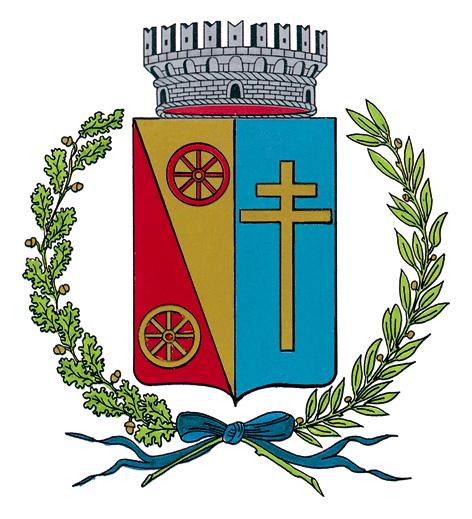 COMUNE DI CORREZZOLAPROVINCIA DI PADOVADOMANDA DI PARTECIPAZIONE ALLA SELEZIONE PER LE ex PROGRESSIONI ECONOMICHE ORIZZONTALI-DIFFERENZIALI STIPENDIALI-Anno 2022												SEDEIl/La sottoscritto/a ________________________________________________________________________nato/a _______________, il ___________________________, cod. fiscale __________________________,residente a ____________ (Prov. ___), in Via ____________________________________________ n° ___,indirizzo e-mail ____________________,visto l’avviso di selezione di cui all’oggetto,chiede- di essere ammesso/a alla selezione in oggetto;- di rivolgere le comunicazioni relative alla selezione al seguente indirizzo (informazioni da rendere solo se diverse da  quelle precedentemente riportate):Città _________________ (Prov.____),  Via ____________________________________________ n° ___,telefono n° _________________, cellulare n° _______________, indirizzo e-mail ____________________,e, a conoscenza delle sanzioni penali previste per il caso di dichiarazione mendace, così come stabilito dall’art. 76 del D.P.R. 28.12.2000, N. 445, sotto la propria personale responsabilitàD I C H I A R A- di essere in possesso dei requisiti previsti dall’avviso di selezione ed in particolare:1) di essere dipendente a tempo indeterminato nella ex categoria giuridica ___/Area __________________, a decorrere dal ___/___/______ presso il Comune di Correzzola ;2) di non essere, alla data del 1° gennaio 2022 in congedo o aspettativa non retribuiti, a qualsiasi titolo;3) di  avere ottenuto l’attuale progressione economica in godimento  dal ___/____/______ (almeno 2 anni di permanenza) e di avere la possibilità di acquisire una nuova progressione economica;4) di avere conseguito nella scheda di valutazione della prestazione lavorativa relativa all’anno 2019: punti complessivi __________ che si allega;5) di avere conseguito nella scheda di valutazione della prestazione lavorativa relativa all’anno 2020: punti complessivi __________ che si allega;6) di avere conseguito nella scheda di valutazione della prestazione lavorativa relativa all’anno 2021: punti complessivi __________ che si allega;7) di aver preso visione dell’avviso di selezione per l’attribuzione delle progressioni orizzontali anno 2022  e di accettare in modo pieno ed incondizionato le disposizioni previste dal citato avviso e dal CCDI 2019/2021;8) di aver letto l’informativa sulla privacy riportata nell’avviso e di essere a conoscenza del fatto che i dati forniti obbligatoriamente ai fini della partecipazione alla presente procedura selettiva saranno utilizzati per tutti gli adempimenti connessi e conseguenti, e di esprimere, con la sottoscrizione della presente domanda,  il consenso al trattamento dei dati personali, ed eventualmente sensibili, ai sensi del D.Lgs. 196/2003.Allega alla presente: [ ] nr. 3 schede di valutazione anni 2019/2020/2021[ ] _____________________________________Data _________________                                                           Firma             _____________________________Al ResponsabileServizio RISORSE UMANEOggetto:Domanda di partecipazione alla selezione per le ex progressioni economiche orizzontali -differenziali stipendiali -con decorrenza 1° gennaio 2022.